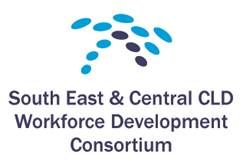 Notes of meeting – Thursday 21st May Edinburgh City Council BuildingsPresent Diann, Elenor, Fiona, Maureen, Clark, DinahApologies Vicky, Oonagh, Karen, Ian, (Ross and Gary)DescriptionComments / updatesActionsChair of meetingDiann welcomed as chair Matters ArisingHMI InspectionsIndication that there will be a themed inspection looking at awards and accreditation Falkirk and East Lothian will be selected for this.CLDMS Group may be subject to inspection around the Regulations (22nd June)Joint meeting of ConsortiaNo update on NB since the meeting – Mandy has e-mailed with a date to be held in Glasgow / Optima Building.  Two reps to represent Consortium.  Date has given as Monday 29th June 2.00Elenor to check with Mandy on progress Support from Education ScotlandNo update on fundingElenor sent Mandy extracts from documentation re purpose of SE consortiumDiann provided some additional material if neededSuggested that Mandy should be invited to a future meeting to share updatesElenor to contact Mandy and Phil to advise of Diann as Chair of the ConsortiumElenor to check with Mandy re future funding, and possibility to come to future meeting Agenda ItemsFunding / FinanceFunding has been transferred to CTSI - £8127.54Diann has misc. receipts to be reimbursed – Invoice to be sent to MaureenGraham Ogilvie invoice to be processedOST boards and resource box located in Edinburgh City Council to be invoice from Falkirk CouncilElenor to prepare letterEventPassing the Power to Communities CLD conversation – sub group met Event has been set for 9th SeptemberDiann, Clark and Elenor went to look at City Chambers.  Accommodation is complimentary for style of event, comfortable and well equipped.  Carton Hotel was working out much more expensive.  Education Scotland is contributing £600 towards the cost of the eventMaximum 80 participantsQuestions circulated – and all happy for sub group to refineDiscussed participation and agreed that 2 community activists should be targeted from each Consortium membership areaAlert flier to be produced and sent out to members to circulate and retain notes of interest Members to take responsibility for circulating to CLD partnerships, CCP’s, CLD partners, Voluntary sector partners, and known community activistsTricia constructing launch element of Community Activist Training ResourceTable hosts – Jim Macdonald and John Galt from sub group / Fiona / Elenor / Diann / Clark / SCDC  - plus Tricia if Maureen agrees to facilitate world cafeSuggested Maureen to facilitate World Cafe (or Tricia) Diann to MC the event and welcome from ConsortiumEvent pack – to contain programme, blank note paper, list of questions / Consortium background and membership / invitation to join Registration on the day with badges14th August cut off for registrationsElenor to create Alert and circulateMember to circulate to local networks and retain notes of interestCommunity Activist training packStill in progressFront cover design circulated to group members and had been updated as per feedback at last meetingElenor had liaised with Graham Ogilvie about designing bespoke illustrationFocus group regrouping to review the materials and date has been set for 23rd JuneFiona indicated that the Community Engagement Team in Stirling would be interested in delivering a pilotElenor to Liaise re printing of pack with TriciaConsortium membershipAgreed need to establish membership from Mid Lothian and West LothianFiona would check West LothianDian would check Mid LothianDiann and Fiona to check membershipSelf-Evaluation / development planningAgreed to hold off self-evaluation till later dateNumber of development activities in progress – but review at future meetingPending Schedule of meetings / eventsSub group planning for CLD conversation Wednesday 17th June, 1.30 for 2.00 – sandwiches provided – GMC GrangemouthCommunity Activist review – Tuesday 23rd June 11.00 till 1.00 plus light lunch 1.00 till 2.00 - GMC GrangemouthConsortium Meeting – Tuesday 23rd June following CA review meeting, 2.00 till 4.00 – GMC Grangemouth.  Members to join CA members for lunch 1.00 till 2.00Consortium meeting – Thursday 30th July – Edinburgh City Council Buildings, 11.00 till 1.00Consortium meeting Thursday 20th August - – Edinburgh City Council Buildings, 11.00 till 1.00CLD Conversation Wednesday 9th SeptemberConsortium Meeting – Wednesday 23rd September – 1100 till 1.00 Edinburgh City Council BuildingsAll as apprpriateAOCBWeb pageElenor updated re Alan Milson input at Standards Council Workforce Development Committee meeting about developments to offer hosting to LA’s.  Group agreed that it might be worth exploring whether this could be an option for the Consortium.  Agreed it would be worth asking Alan to come to a later meetingElenor to contact Alan Milson re possible meeting to explore further